an Heirloom in my family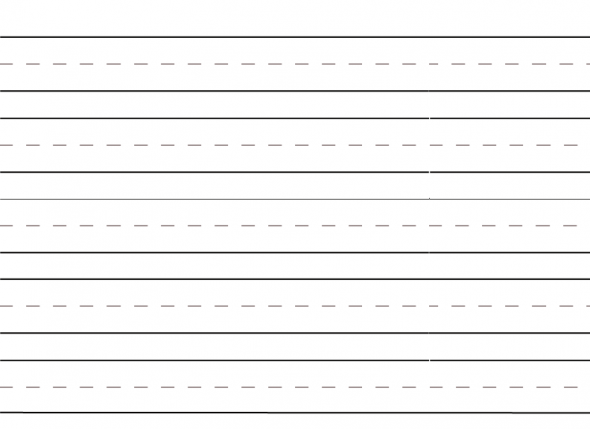 